В соответствии с Федеральным законом от 06.10.2003 № 131-ФЗ                  «Об общих принципах организации местного самоуправления в Российской Федерации», с Федеральным Законом от 30.12.2020 №518-ФЗ «О внесении изменений в отдельные законодательные акты Российской Федерации», со статьёй 69.1 Федерального Закона от 13.07.2015 года №218-ФЗ «О государственной регистрации недвижимости», руководствуясь Уставом муниципального района Сергиевский, на основании акта осмотра объекта недвижимого имущества № 7 от  06.10.2023г. 10 ч. 10 минут, Администрация муниципального района Сергиевский  П О С Т А Н О В Л Я ЕТ:1.В отношении ранее учтенного объекта недвижимости кадастровый  номер 63:31:1101007:158. Самарская область, Сергиевский район, п. Сургут, ул. Полевая, д.5 кв.2 выявлен правообладатель: гр. РФ Крупин Александр Кузьмич, 27.04.1939г. место рождения : с. Ключи  Исаклинского района, Куйбышевской области.,   паспорт гр. РФ серия  3602 № 883459 выдан ОВД Сергиевского района 05.02.2003г.,  код подразделения 632-046,  СНИЛС: 097-501-301-64, адрес регистрации: Самарская область, Сергиевский район, п. Сургут, ул. Полевая, д.5 кв.2.2. Право собственности подтверждается определением Сергиевского районного суда от 12.05.1991 года, зарегистрированным в ГУП СО «Центр технической инвентаризации»  за номером №2-345-116 от 26.01.1994г.3.Направить данное постановление в Управление Федеральной службы государственной регистрации, кадастра и картографии по Самарской области.4.Контроль за выполнением настоящего постановления оставляю за собой.Глава муниципального районаСергиевский                                                                                              А.И. ЕкамасовПроект решения  получил: _________________________              ______________________________            [Подпись] 	                                                  [Ф. И. О.]Примечание: в течение тридцати дней со дня получения проекта решения выявленный правообладатель вправе направить возражения относительно сведений о правообладателе по адресу: 446533, Самарская область, Сергиевский район, п. Сургут, улица Первомайская, дом 12А, этаж 2, каб.3, или по телефону: 8(84655)2-54-20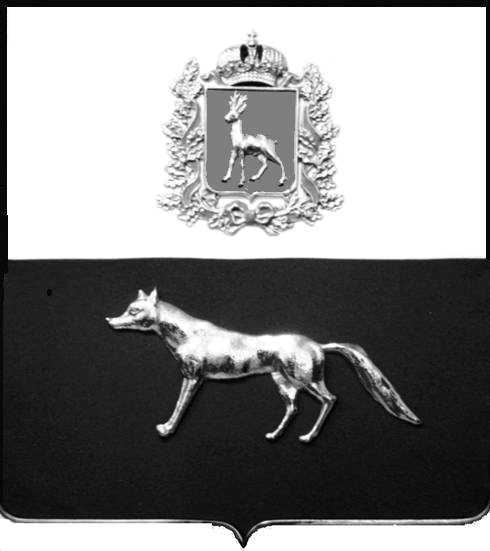 Администрациямуниципального районаСергиевскийСамарской областиПОСТАНОВЛЕНИЕ«       »  _____________ 2023г.	№__________.                               ПРОЕКТО выявлении правообладателя ранее учтенного объекта недвижимости, части жилого дома с кадастровым номером 63:31:1101007:158 по адресу: Самарская область, Сергиевский район, п. Сургут,           ул. Полевая, д. 5 кв.2